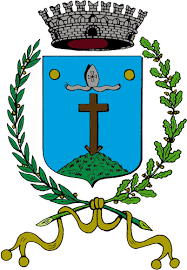 Comune di San Giorgio delle PerticheProvincia di PadovaSETTORE IIIECONOMICO FINANZIARIO 		 						   Addì 14 giugno 2022AVVISO PUBBLICO PER LA RICERCA DI MEDIA PARTNER UNICO PER LA 275^ FIERA DI ARSEGO -EDIZIONE 2022 Il Comune di San Giorgio delle Pertiche con il presente avviso pubblico intende procedere alla ricerca del Media Partner Unico per la manifestazione “275^ Fiera di Arsego” che si svolgerà nella frazione di Arsego dal 14 al 18 ottobre 2022.Art. 1OGGETTOIl Comune di San Giorgio delle Pertiche intende attivare un contratto di collaborazione con un soggetto privato per l’attività di Media Partner Unico, relativamente alla 275^ Fiera di Arsego che si terrà nella frazione di Arsego dal 14 al 18 ottobre 2022 con lo scopo di pubblicizzare e promuovere la tradizionale Fiera.La collaborazione consisterà in una prestazione di servizi e/o beni reciproci.Il rapporto tra l’amministrazione comunale e il media partner sarà di natura esclusiva.Il logo e la ragione sociale del Media Partner potranno essere diffusi su pieghevoli pubblicitari, banner affissi sulle strutture (es. capannoni, palco, etc.) e/o altre forme di pubblicità all’interno dell’area adibita alla manifestazione.Art. 2Impegni generali dell’AmministrazioneL’Amministrazione garantisce al soggetto individuato come Media Partner, in linea generale, l’associazione del logo/marchio/nome del Media Partner ai materiali di comunicazione previsti (manifesti, opuscoli, inserzioni pubblicitarie sui siti web, etc.). Ugualmente il soggetto Media Partner potrà pubblicizzare il rapporto di collaborazione instaurato attraverso i propri canali istituzionali. Inoltre il Comune di San Giorgio delle Pertiche garantirà:presenza come media partner in tutte le comunicazioni pubblicitarie riguardanti la Fiera di Arsego effettuate dal Comune; brandizzazione a mezzo pannelli o teli in posizioni di visibilità posizionamento di gonfiabili in posizioni di visibilità posizionamento di bandiere e materiale promozionale nelle posizioni di visibilità un punto dove posizionare lo studio mobile gonfiabile 3 x 3punto corrente 220v circa 2 kwesclusiva partnership radiofonica nell’evento e nelle attività annesse alla fiera.Art.3Modalità di presentazione delle offerteLe richieste di essere riconosciuti Media Partner devono pervenire, utilizzando il modulo allegato, all’ufficio protocollo del Comune di San Giorgio delle Pertiche.In alternativa le richieste possono pervenire all’indirizzo di posta elettronica certificata comune.sangiorgiodellepertiche.pd@pecveneto.it , Le richieste devono pervenire possibilmente entro il 31 luglio 2022 al fine di consentire la selezione e il conseguente inserimento dei loghi dello sponsor nel materiale pubblicitario in tempo utile.  Con la presentazione della richiesta di riconoscimento di Media Partner, nelle forme di cui al D.P.R. 445/2000 e s.m.i., si dichiara:la non sussistenza di una delle cause di esclusione di cui all’art. 80 del D. Lgs 50/2016;la capacità di contrarre con la Pubblica Amministrazione;l’inesistenza di impedimenti derivanti dal fatto di essere sottoposto a misure cautelari 	antimafia;(nel caso di società) l’inesistenza di procedura concorsuali o fallimentari;Art. 4 Criteri di selezione degli operatori e modalità di scelta dello Sponsor PrincipaleSi aggiudicherà il titolo Media Partner l’operatore economico che farà la migliore offerta quale corrispettivo in denaro o in servizi o forniture. La formazione della graduatoria sarà effettuata sulla base della maggior convenienza economica per l’ente valutata da commissione appositamente nominata che terrà conto sia dell’eventuale corrispettivo in denaro versato al Comune, sia delle forniture o i servizi forniti al Comune nell’ambito della Fiera in assenza di corrispettivo.  La commissione che verrà appositamente nominata valuterà le offerte pervenute e formerà la graduatoria delle stesse. L’aggiudicazione definitiva avverrà con provvedimento del funzionario responsabile del Settore III – Economico-Finanziario. Successivamente sarà stipulato il contratto col soggetto aggiudicatario. I soggetti che hanno pendenze di ordine finanziario con il Comune non saranno ammessi a partecipare all'assegnazione degli spazi di cui trattasi.Articolo 4Natura non vincolante dell’avvisoIl presente avviso non ha natura vincolante per l’Amministrazione ma è destinato ad una ricerca di mercato diretta a verificare la disponibilità esistente da parte di soggetti privati ad essere Sponsor Principale nella 275^ edizione della Fiera di Arsego. L’Amministrazione Comunale, a proprio insindacabile giudizio, si riserva di non accettare le proposte che siano ritenute incompatibili od estranee al pubblico interesse.Articolo 5Conflitti di interesse e rifiuto alla collaborazione 	L’Amministrazione non può stipulare contratti di con operatori economici con i quali sussistano conflitti di interesse determinanti dal contrasto tra la propria attività istituzionale e le attività dello stesso.	In ogni caso l’Amministrazione non procederà alla formalizzazione di contratti di qualora sussista uno dei seguenti elementi comportanti potenziali conflitti di interesse:qualora l’operatore economico abbia in corso un contenzioso con l’Amministrazione;qualora tra gli oggetti della veicolazione pubblicitaria vi sia un marchio, un logo o un messaggio con contenuti politici, sindacali, sessuali, di promozione dell’uso di sostanze proibite o ritenuto incompatibile con le finalità istituzionali dell’Ente;qualora tra gli oggetti della veicolazione pubblicitaria vi sia un marchio, un logo o un messaggio con contenuti non conformi a quanto previsto dalle normali regole e dagli usi consolidati in materia di disciplina pubblicitaria;qualora tra gli oggetti della veicolazione pubblicitaria vi siano messaggi offensivi, incluse le espressioni di fanatismo, razzismo, sessismo, odio o minaccia.	L’Amministrazione Comunale, a suo insindacabile giudizio, si riserva di rifiutare qualsiasi proposta di collaborazione qualora:ravvisi negli oggetti della veicolazione pubblicitaria vi sia un possibile pregiudizio o danno alla propria immagine o alle proprie iniziative;la reputi inaccettabile per motivi di pubblico interesse.Art. 6Clausole di esclusioneNon sono ammesse offerte che rendano impossibile o incerta l’offerta.Non sono ammesse offerte nelle quali siano sollevate eccezioni e/o riserve di qualsiasi natura ovvero che siano sottoposte a condizione e/o sostituiscano, modifichino e/o integrino le condizioni di collaborazione.Non sono ammesse offerte espresse in modo indeterminato o che facciano riferimento ad altra offerta propria o di altri.Saranno esclusi i partecipanti che abbiano omesso di presentare i documenti richiesti o che non si siano attenuti alle modalità, alle prescrizioni ed agli obblighi previsti ovvero abbiano reso false dichiarazioni.In caso di irregolarità formali, che non ledano la “par condicio” fra i concorrenti, l’Amministrazione Comunale potrà invitare l’azienda/ente concorrente a regolarizzare i documenti e/o fornire i chiarimenti opportuni. La concorrente dovrà far pervenire le informazioni e/o chiarimenti richiesti entro il termine perentorio indicato dall’Amministrazione, pena l’esclusione. Qualora le giustificazioni pervenute non fossero ritenute valide, l’Amministrazione Comunale ha facoltà di rigettare l’offerta con provvedimento motivato.Articolo 7 
Aspetti fiscaliVedasi quanto previsto e disposto dall’art. 108 del D.P.R. n. 917/1986 (TUIR).Il valore della collaborazione correlata alla promozione dell’immagine del Media Partner Unico e del Comune di San Giorgio delle Pertiche è pari all’importo stimato dei servizi che verranno definiti in sede contrattuale.Art. 8Trattamento dei dati personaliI dati personali raccolti in applicazione del presente avviso saranno trattati esclusivamente per le finalità dallo stesso previste.I singoli interessati hanno facoltà di esercitare i diritti loro riconosciuti dal D.Lgs. 30 giugno 2003, n. 196 e successive modificazioni e dal GDPR 679/2016.Titolare del trattamento dei dati è il Comune di San Giorgio delle Pertiche in persona del suo Sindaco che nomina uno o più designati al trattamento in conformità alla legge citata.I dati sono trattati in conformità alle norme vigenti, dagli incaricati degli uffici comunali.Per quanto non previsto dal presente avviso si fa riferimento alle disposizioni normative vigenti.Facsimile Offerta di Media Partner Unico per la 275^ Fiera di Arsego – edizione 2022(da produrre su carta intestata e firmata dal legale rappresentante o responsabile del soggetto).Al sig. SindacoComune di San Giorgio delle Pertiche OGGETTO: AVVISO PUBBLICO PER LA RICERCA DI MEDIA PARTNER UNICO PER LA 275^ FIERA DI ARSEGO -EDIZIONE 2022.PRESENTAZIONE OFFERTAIl sottoscritto_______________________________________________________________________nato a	(	) il	e residente a __________________________________ (____) in via/piazza ___________________in qualità di legale rappresentante/delegato della ditta/società/associazione:________________________________________________________________________________Con sede nel Comune di _______________________________________________________(____)via/piazza	P.I.: 	C.F.: 	Tel.:	Fax:	e-mail:	Codice univoco per fattura elettronica (codice SDI)________________________________________Posta elettronica certificata (PEC)_____________________________________________________Visto l’avviso del Comune di San Giorgio delle Pertiche in data	 
concernente la ricerca di Media Partner unico per la 275^ Fiera di Arsego – edizione 2022 OFFREper essere Media Partner unico per la 275^ Fiera di Arsego – edizione 2022le seguenti forniture e/o servizi :________________________________________________________________________________________________________________________________________________________________________________________________________________________________________________________________________________________________________________________________________________DICHIARAdi conoscere ed accettare i termini del Pubblico Avviso per la ricerca di Media Partner unico per la 275^ Fiera di Arsego – edizione 2022;di impegnarsi, in caso di accettazione da parte dell’Amministrazione Comunale di San Giorgio delle Pertiche dell’offerta presentata, a sottoscrivere il relativo contratto ed a fornire in tempi rapidi i materiali necessari alla realizzazione della sponsorizzazione (logo) in forma digitale.DICHIARA ALTRESÌai sensi e per gli effetti del T.U. 445/2000, artt. 46,47 e 48, nei confronti dei legali rappresentanti e dei soggetti muniti di potere di rappresentanzala non sussistenza di una delle cause di esclusione di cui all’art.80 del D. Lgs 50/2016;l’inesistenza di impedimenti derivanti dalla sottoposizione a misure cautelari antimafia;l’inesistenza di procedure concorsuali o fallimentari (solo se imprese);       la capacità di contrarre con la Pubblica Amministrazione;indicazione della tipologia di sponsor proposto e del valore economicoSi autorizza il trattamento dei dati personali ai sensi del D. Lgs. 30-06-2003, n. 196 e s.m.i. e ai sensi del GDPR 679/2016.Luogo	data	Timbro e FirmaSi allega documento di identità del legale rappresentanteIL RESPONSABILE DEL SETTORE III- ECONOMICO FINANZIARIO Dott. Michele Verzotto Documento sottoscritto digitalmente ai sensi dell’art. 21 del d.Lss. 82/2005